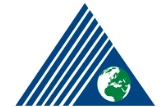 T.C YEDİTEPE ÜNİVERSİTESİGÜZEL SANATLAR FAKÜLTESİGRAFİK TASARIMI BÖLÜMÜ					STAJ RAPORUSTAJ RAPORU TESLİM TARİHİ : Staj bitiş tarihinden en geç iki hafta sonra.Bu rapor, öğrencinin staj süresince edindiği deneyimleri analiz etmesi ve aktarması için hazırlanmıştır. Yazım ve Teslimat FormatıMS-Word programında  12 pt Times New Roman yazı karakteri Satır aralıkları 1.5A4 çıkış alınıp spiral yaptırılarak ve bölüm sekreterine mail olarak atılacaktır.GİRİŞ : (MAXİMUM 1 SAYFA) Staja başlamadan önce, staj ile ilgili beklentilerinizi, hedeflerinizi ve isteklerinizi aşağıdaki kutucuğa yazınız. Örnek: Bu stajda bölümümde öğrendiğim bilgileri uygulamaya geçirmeyi, Grafik Tasarım piyasası ve işleyişi hakkında güncel bilgiler edinmeyi ve mesleki anlamda kendimi geliştirmeyi hedeflemekteyim.STAJ YAPACAĞI YER:Aşağıdaki tabloyu doldurunuz.INTERNSHIP PLACEMENT BREAKDOWNSTAJ YAPILAN DEPARTMANGÖREV, ZORLUKLAR VE ÖĞRENME ÇIKTILARI:Staj yaptığınız departmandaki görevlerinizi, sorumluluklarınızı , karşılaştığınız zorlukları ve size kazandırdıklarını yazınız.GÜNLÜK STAJ RAPORUStaj süresinde gün içinde yaptığınız çalışmaları özetleyerek yazınız.KİŞİSEL GÖRÜŞÜNÜZStaj sırasında öğrendiklerinizin size katkılarını ve staj yaptığınız kurumla ilgili kişisel görüşlerinizi yazınız.Yaptığınız staj gelecekteki kariyer hedeflerinizde neleri değiştirdi, nasıl etkiledi kısaca anlatınız.Bu staj raporunun tarafımdan doldurulduğunu teyit ederim.Ad Soyad: _______________________________İmza: ____________________________ Tarih: __________________________İŞYERİ /KURUM YETKİLISİNİN STAJYER HAKKINDAKİ GÖRÜŞLERİ(Öğrenci bu bölümü denetimi altında stajını yaptığı yetkiliye doldurtup onaylatmakla yükümlüdür)Değerlendiren kişinin adı soyadı:Değerlendirme tarihi:Öğrencinin Adı Soyadı : Öğrenci Numarası:Staj Yapacağı Kurumun Adı :Staj Başlama ve Bitiş Tarihi :KURUMUN ADI VE KURULUŞ TARİHİNot: Kurumun tam adını ve kuruluş tarihini yazınız.KURUMUN BAĞLI OLDUĞU BİR GRUP VARSA BELİRTİNİZNot : Staj yapılan kurum başka bir grup kuruluşunun üyesi ise belirtiniz. Değil ise boş bırakınız.AÇIK ADRES STAJ YAPILAN KURUMUN GÖREV TANIMINot: Kurumun görev tanımını veya verdiği hizmetleri açıklayınız.Örnek : Staj yaptığım kurum tasarım ajansıdır. Firmaların ihtiyacı olan tasarım sorunlarını çözmeyi açamlar.KURUM TANIMIStaj yapacağınız kurumun tüm bölümleri hakkında bilgi veriniz ve iş tanımlarını yapınız. ( Ör: Yaratıcı Ekip, Müşteri Temsilcisi vb.)(ÖRNEK: 1-15 Temmuz  - Yaratıcı Ekip)GÜNÖĞRENDİKLERİ ZORLANDIKLARI123456789101112131415161718192021222324252627282930313233343536373839404142434445464748495051525354555657585960